МАСТЕРА ПРОИЗВОДСТВЕННОГО ОБУЧЕНИЯ Знаменский филиал БПОУ «ТИПК»Знаменский филиал БПОУ «ТИПК»Знаменский филиал БПОУ «ТИПК»Михайлова Ирина Васильевна                                              Должность: заведующий филиалом
                                              телефон: 8(38179)2-15-90                                                E-mail:  tsht_filial@mail.ru                                              Часы приёма по личным вопросам: вторник с 15.00 до 17.00 ч.Михайлова Ирина Васильевна                                              Должность: заведующий филиалом
                                              телефон: 8(38179)2-15-90                                                E-mail:  tsht_filial@mail.ru                                              Часы приёма по личным вопросам: вторник с 15.00 до 17.00 ч.Михайлова Ирина Васильевна                                              Должность: заведующий филиалом
                                              телефон: 8(38179)2-15-90                                                E-mail:  tsht_filial@mail.ru                                              Часы приёма по личным вопросам: вторник с 15.00 до 17.00 ч.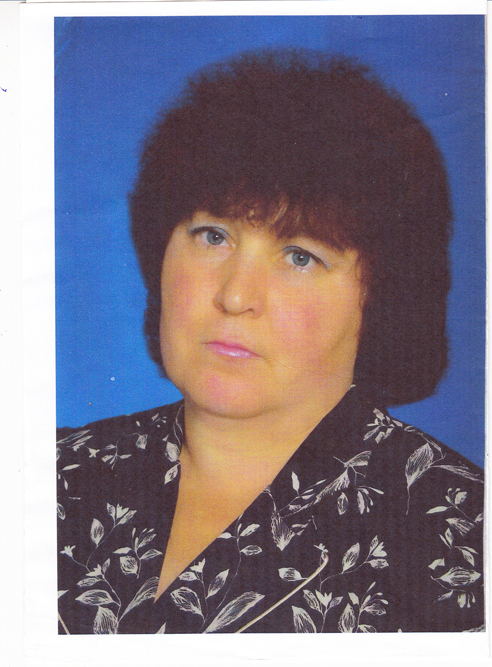 Должность: заведующий филиаломОбразование: высшее, Омский Государственный педагогический университет, г.Омск, 2000 г.Повышение квалификации:КПК «Учебно-практические и учебно-познавательные задачи как средство достижения планируемых результатов по биологии»», БОУ ДПО «ИРООО», 2018 г.КПК «Управление школой в условиях введения ФГОС», ФГБОУ ВО «ОмГПУ», 2018 г.КПК «Охрана труда работников организации», АНО ДПО «РУЦ Безопасность труда», 2020 г.Общий стаж работы: 35  летСтаж педагогической работы: 35  летСтаж руководящей работы: 8 летСтаж работы в образовательной организации: с 15.09.2020 г.ПРЕПОДАВАТЕЛЬСКИЙ СОСТАВПРЕПОДАВАТЕЛЬСКИЙ СОСТАВПРЕПОДАВАТЕЛЬСКИЙ СОСТАВБефус Фавзия ФариховнаБефус Фавзия ФариховнаБефус Фавзия Фариховна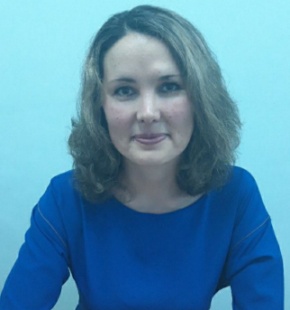 Должность: преподавательПреподаваемые дисциплины: биология, обществознание, основы безопасности жизнедеятельности, безопасность жизнедеятельности, физическая культураОбразование: высшее, филиал ГОУ ВПО «ОмГПУ» в г. Таре, квалификация «Социальный педагог» специальность «Социальная педагогика», 2008 гПовышение квалификации: КПК «Педагогические ресурсы преодоления школьной неуспешности при обучении математике, физике, информатике и подготовке к ГИА», 72 часа, БОУ ДПО «ИРООО», май-июнь, 2018 г.КПК «Методическое сопровождение инклюзивного образования в условиях профессиональной образовательной организации», БПОУ ОКПТ, 24 часа, 2020 г.КПК «Обучение по оказанию первой помощи пострадавшим в образовательной организации», АНО ДПО «Платформа», 16 часов, октябрь 2020 г.Общий стаж работы: 14 летСтаж педагогической работы: 14 летСтаж работы в образовательной организации: с 01.09.2020 г.Должность: преподавательПреподаваемые дисциплины: биология, обществознание, основы безопасности жизнедеятельности, безопасность жизнедеятельности, физическая культураОбразование: высшее, филиал ГОУ ВПО «ОмГПУ» в г. Таре, квалификация «Социальный педагог» специальность «Социальная педагогика», 2008 гПовышение квалификации: КПК «Педагогические ресурсы преодоления школьной неуспешности при обучении математике, физике, информатике и подготовке к ГИА», 72 часа, БОУ ДПО «ИРООО», май-июнь, 2018 г.КПК «Методическое сопровождение инклюзивного образования в условиях профессиональной образовательной организации», БПОУ ОКПТ, 24 часа, 2020 г.КПК «Обучение по оказанию первой помощи пострадавшим в образовательной организации», АНО ДПО «Платформа», 16 часов, октябрь 2020 г.Общий стаж работы: 14 летСтаж педагогической работы: 14 летСтаж работы в образовательной организации: с 01.09.2020 г.Репин Михаил ВасильевичРепин Михаил Васильевич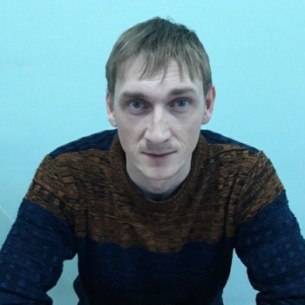 Должность: преподавательПреподаваемые дисциплины: основы материаловедение; техническая механика; эксплуатация и техническое обслуживание с/х машин и оборудования; выполнение слесарных работ по ремонту и техническому обслуживанию с/х машин и оборудования; транспортировка грузов; уход за с/х животными, хранение и переработка продукции животноводства в сельской усадьбе; производство, хранение и переработка продукции растениеводства в сельской усадьбе; физическая культураОбразование: высшее, филиал ФГОУ ВПО «ОмГАУ» им. П.А. Столыпина в г. Таре, квалификация «Ученый агроном», по специальности «Агрономия», 2010 г.Профессиональная переподготовка в автономной некоммерческой организации дополнительного профессионального образования "Лидер"                           по специальности «Педагог профессионального образования», 2017 г.Профессиональная переподготовка в филиале ФГБОУ ВО «ОмГПУ» по программе «Физкультурное образование», 2021 г.Повышение квалификации: КПК «Разработка и реализация образовательных программ в условиях введения ФГОС СПО по 50 наиболее востребованным на рынке труда, новым и перспективным профессиям и специальностям (ТОП-50)», 72 часа, октябрь-ноябрь, 2018 г.КПК «Методическое сопровождение инклюзивного образования в условиях профессиональной образовательной организации», БПОУ ОКПТ, 24 часа, 2020 г.КПК «Обучение по оказанию первой помощи пострадавшим в образовательной организации», АНО ДПО «Платформа», 16 часов, октябрь 2020 г.Общий стаж работы: 10 летСтаж педагогической работы: 5 летСтаж работы в образовательной организации: с 01.09.2020 г.Должность: преподавательПреподаваемые дисциплины: основы материаловедение; техническая механика; эксплуатация и техническое обслуживание с/х машин и оборудования; выполнение слесарных работ по ремонту и техническому обслуживанию с/х машин и оборудования; транспортировка грузов; уход за с/х животными, хранение и переработка продукции животноводства в сельской усадьбе; производство, хранение и переработка продукции растениеводства в сельской усадьбе; физическая культураОбразование: высшее, филиал ФГОУ ВПО «ОмГАУ» им. П.А. Столыпина в г. Таре, квалификация «Ученый агроном», по специальности «Агрономия», 2010 г.Профессиональная переподготовка в автономной некоммерческой организации дополнительного профессионального образования "Лидер"                           по специальности «Педагог профессионального образования», 2017 г.Профессиональная переподготовка в филиале ФГБОУ ВО «ОмГПУ» по программе «Физкультурное образование», 2021 г.Повышение квалификации: КПК «Разработка и реализация образовательных программ в условиях введения ФГОС СПО по 50 наиболее востребованным на рынке труда, новым и перспективным профессиям и специальностям (ТОП-50)», 72 часа, октябрь-ноябрь, 2018 г.КПК «Методическое сопровождение инклюзивного образования в условиях профессиональной образовательной организации», БПОУ ОКПТ, 24 часа, 2020 г.КПК «Обучение по оказанию первой помощи пострадавшим в образовательной организации», АНО ДПО «Платформа», 16 часов, октябрь 2020 г.Общий стаж работы: 10 летСтаж педагогической работы: 5 летСтаж работы в образовательной организации: с 01.09.2020 г.Репина Елена АлександровнаРепина Елена АлександровнаРепина Елена Александровна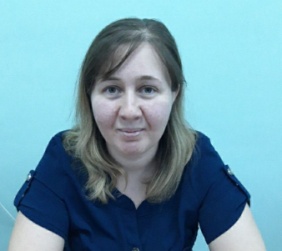 Должность: преподаватель.Преподаваемые дисциплины: русский язык, литература, история, иностранный языкОбразование: высшее, филиал ФГБОУ ВПО «ОмГПУ» в г. Таре, направление «Физико-математическое образование» специализация «Математика», 2012 гПрофессиональная переподготовка по программе "Русский язык и литература: теория и методика преподавания в образовательной организации", "История: теория и методика преподавания образовательной организации", "Немецкий язык: теория и методика преподавания образовательной организации" в ООО "Инфоурок", 2018 г.  Повышение квалификации:КПК «Методическое сопровождение инклюзивного образования в условиях профессиональной образовательной организации», БПОУ ОКПТ, 24 часа, 2020 г.КПК «Обучение по оказанию первой помощи пострадавшим в образовательной организации», АНО ДПО «Платформа», 16 часов, октябрь 2020 г.Общий стаж работы: 8 летСтаж педагогической работы: 3 годаСтаж работы в образовательной организации: с 01.09.2020 г.Должность: преподаватель.Преподаваемые дисциплины: русский язык, литература, история, иностранный языкОбразование: высшее, филиал ФГБОУ ВПО «ОмГПУ» в г. Таре, направление «Физико-математическое образование» специализация «Математика», 2012 гПрофессиональная переподготовка по программе "Русский язык и литература: теория и методика преподавания в образовательной организации", "История: теория и методика преподавания образовательной организации", "Немецкий язык: теория и методика преподавания образовательной организации" в ООО "Инфоурок", 2018 г.  Повышение квалификации:КПК «Методическое сопровождение инклюзивного образования в условиях профессиональной образовательной организации», БПОУ ОКПТ, 24 часа, 2020 г.КПК «Обучение по оказанию первой помощи пострадавшим в образовательной организации», АНО ДПО «Платформа», 16 часов, октябрь 2020 г.Общий стаж работы: 8 летСтаж педагогической работы: 3 годаСтаж работы в образовательной организации: с 01.09.2020 г.Саттарова Зухра Мунировна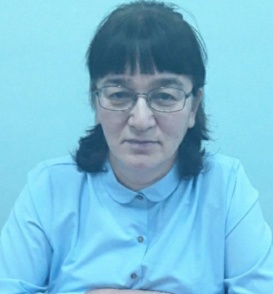 Должность: преподавательПреподаваемые дисциплины: математика, физика, химия, астрономияОбразование: высшее, Омский государственный педагогический институт по специальности «Математика» с присвоением квалификации «учитель средней школы», 1993 г.Повышение квалификации:КПК «Разработка и реализация образовательных программ СПО в соответствии с требованиями ФГОС среднего общего образования», БОУ ДПО «ИРООО», 72 часа, февраль-март 2018 г.КПК «Методическое сопровождение инклюзивного образования в условиях профессиональной образовательной организации», БПОУ ОКПТ, 24 часа, 2020 г.КПК «Обучение по оказанию первой помощи пострадавшим в образовательной организации», АНО ДПО «Платформа», 16 часов, октябрь 2020 г.Общий стаж работы: 31 годСтаж педагогической работы: 30 летСтаж работы в образовательной организации: с 01.09.2020 г.Бажина Мария ВладимировнаБажина Мария Владимировна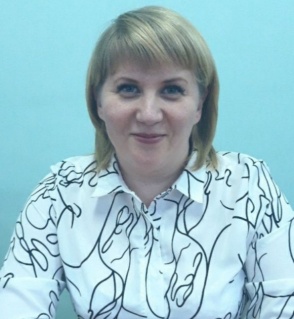 Должность: мастер производственного обучения.Преподаваемые дисциплины: практикум по информатике, экономические и организационно-правовые основы усадебного хозяйства, информационные технологии в профессиональной деятельности.Образование: высшее, ГОУ ВПО «ОмГПУ», направление «Физико-математическое образование» специальность «Информатика», 2008 г.Повышение квалификации:КПК «Разработка и реализация образовательных программ с учетом стандартов компетенций WORDLSKILS », 2018 г.КПК «Методическое сопровождение инклюзивного образования в условиях профессиональной образовательной организации», БПОУ ОКПТ, 24 часа, 2020 г.КПК «Обучение по оказанию первой помощи пострадавшим в образовательной организации», АНО ДПО «Платформа», 16 часов, октябрь 2020 г.Общий стаж работы: 12 лет.Стаж педагогической работы: 12 лет.Стаж работы в образовательной организации: с 01.09.2020 г.Богаев Сергей НиколаевичБогаев Сергей Николаевич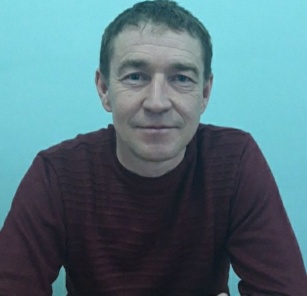 Должность: мастер производственного обучения.Образование: высшее, Омский государственный аграрный университет, 1997 г, квалификация «Инженер-механик» специальность «Механизация сельского хозяйства»Повышение квалификации:КПК «Методическое сопровождение инклюзивного образования в условиях профессиональной образовательной организации», БПОУ ОКПТ, 24 часа, 2020 г.КПК «Обучение по оказанию первой помощи пострадавшим в образовательной организации», АНО ДПО «Платформа», 16 часов, октябрь 2020 г.Общий стаж работы: 29 летСтаж педагогической работы: 1 год 3 месяцаСтаж работы в образовательной организации: с 01.09.2020 г.Силкин Дмитрий АлександровичСилкин Дмитрий Александрович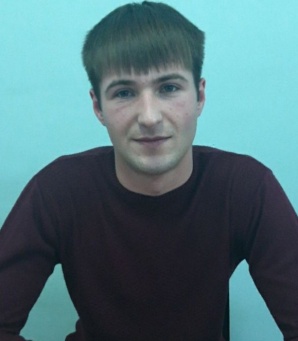 Должность: мастер производственного обучения.Образование: среднее профессиональное, БПОУ «ОТСЛХ», профессия «Тракторист-машинист с/х производства», 2017 г.Повышение квалификации:КПК «Обучение по оказанию первой помощи пострадавшим в образовательной организации», АНО ДПО «Платформа», 16 часов, октябрь 2020 г.Общий стаж работы: 5 летСтаж педагогической работы: с 05.10.2020 г.Стаж работы в образовательной организации: с 05.10.2020 г.